ПРАКТИКО-ОРИЕНТИРОВАННОЕ ЗАНЯТИЕ «СЕМЬЯ КАК ПЕРСОНАЛЬНАЯ МИКРОСРЕДА ЖИЗНИ И РАЗВИТИЯ РЕБЕНКА. НРАВСТВЕННЫЕ И КУЛЬТУРНЫЕ ЦЕННОСТИ СЕМЬИ»(для родителей VI-х классов, I четверть).Е.С.Будницкая, педагог-психологГУО «Средняя школа № 19 г. Бобруйска» Цель: создание условий для гармоничного взаимодействия родителей со своими детьми, мотивирование их на развитие социально-значимых культурно- семейных ценностей.Задачи:формировать у участников позитивные культурно-семейные ценности;способствовать установлению и развитию отношений сотрудничества и партнерства между родителями и ребенком;расширять возможности понимания родителем своего ребенка;развивать у родителей умения эффективной коммуникации, направленной на установление конструктивных контактов с участниками занятия; создать условия для раскрытия потенциальных возможностей участников занятия (познать себя, свои возможности, увидеть себя глазами других, раскрепоститься, снять психологические барьеры).Целевая аудитория: родители учащихся VI класса вместе с детьми.Форма проведения занятия: практико-ориентированное занятие.Оборудование: мультимедийный проектор/интерактивная доска.Необходимые материалы: презентация, музыкальное сопровождение, плакат «Аист и ребенок», стикеры-перышки, бантики, сердечки, информационные буклеты для родителей «Психологи советуют мамам и папам», видеоролик «Притча о любви»; презентации: «Дети», «В мире мудрых мыслей», раздаточный материал (листы бумаги формата А 3, карандаши, ручки, фломастеры, ватман).Предварительная методическая подготовка: необходимо перед занятием разработать опросник для родителей и подготовить бланки ответов на каждого участника, продумать ход занятия таким образом, чтобы можно было варьировать его содержание, либо сократить в случае необходимости. Содержание занятия:Психолог. Добрый день, уважаемые родители и ребята! Сегодня мы с вами будем говорить о семейных ценностях. Мы встретились, чтобы немного поговорить, поиграть и лучше узнать друг друга. Я надеюсь, что все вы будете активны и у вас будет хорошее настроение.ПРИВЕТСТВИЕ.Упражнение «Давайте поздороваемся».Психолог. А сейчас я предлагаю поиграть и поближе познакомиться. Вы согласны? Обычно люди здороваются с помощью речи, они говорят: «Здравствуйте» или «Добрый день». Сейчас мы будем здороваться необычным способом. Для этого под музыку вы можете передвигаться по помещению. По моему сигналу здороваетесь с участниками предложенным способом. Начали! (Участники передвигаются хаотично). Поздоровайтесь за руки. Поздоровайтесь плечами, носами, бедром, ушами, коленками, ногами.Упражнение «Аист».Перед началом занятия психолог прикрепляет к доске рисунок с изображением аиста, который несет в клюве младенца. Каждый участник получает бумажное перышко, на котором ему предлагается написать свои ожидания от занятия.После того как все участники записали свои ожидания, они по очереди подходят к аисту, зачитывают свои надежды и приклеивают перышки на его крылья.Обсуждение правил группы.Цель: направить участников на соблюдение правил группы.Психолог. Правила крайне необходимы для создания такой обстановки, чтобы каждый участник мог откровенно высказываться и выражать свои чувства и взгляды. Итак, я предлагаю Вам, уважаемые родители, следующие правила:1. Картинка «Волчок» – быть активным.2. Картинка «Ухо» – слушать и слышать каждого.3. Картинка «Человечки с мыслями» – говорить по очереди.4. Картинка «Два смайлика берутся за руки» – ценим толерантность, точность, вежливость.5. Картинка «Круглый стол» – мир вокруг нас бурлит, а мы «здесь и теперь» – учимся.6. Картинка «Часы» – это время. Используем его для себя наиболее эффективно.Возможно, будут дополнения? Согласны ли Вы и принимаете эти правила? (ответы родителей).Сегодня мы будем обсуждать секреты гармоничного взаимодействия родителей с детьми, о значимых семейных ценностях. И прежде чем перейти к основному содержанию занятия, отмечу три важных момента, которые стоит помнить.Во-первых, идеальных родителей не бывает. Родители не боги, а живые люди со своими слабостями, настроениями, интересами.Во-вторых, какой бы выдающийся психолог и педагог не работал с нами, положительные изменения наступят лишь тогда, когда мы начнем действовать, использовать теорию на практике. В-третьих, наше занятие не случайно так называется, ведь без творческого подхода и чувства сердцем общение с детьми будет неэффективным.ЦЕЛЕПОЛАГАНИЕ.Психолог. Ребята, а сейчас я вам предлагаю отгадать ребус, который подскажет нам тему нашей сегодняшней встречи.(Дети разгадывают ребус).Семья – словечко странное,Хотя не иностранное.Как слово получилось,Не ясно нам совсем.Ну «Я» – мы понимаем,А почему их семь?Не надо думать и гадатьА надо просто сосчитать:Два дедушки, две бабушкиПлюс папа, мама, я.Сложили? Получается: Семь человек. Семь Я.Молодцы! Итак, сегодня мы поговорим о том, что всегда в вашем сердце, что согревает в трудные минуты, где вас всегда поддержат и любят – о семье. Нам с вами предстоит определить, что такое семья и выяснить, какая семья называется дружной.ОСНОВНОЙ ЭТАП.Краткая теоретическая часть.Вопрос к детям и взрослым: «А что же такое семья?»(Ответы детей. Затем отвечают взрослые, что для них означает слово «семья»).Упражнение «Семья»Психолог. Впишите в сердечки имена членов вашей семьи. Стрелочками укажите отношения между ними: прямой – хорошие отношения, волнистой линией – эмоционально-неуравновешенные, пунктиром – слабые, жирной линией – авторитарные. При выделении отношений можно добавить свои опознавательные знаки с учетом индивидуальных особенностей вашей семьи. Обменяйтесь мнениями по поводу восприятия в семье сложившихся отношений между ее членами.Семья – самое главное в жизни для каждого из нас. Это близкие и родные люди, те, кого мы любим, с кого берём пример, о ком заботимся, кому желаем добра и счастья. Именно в семье мы учимся любви, ответственности, заботе и уважению. Семья – это важнейший фактор долголетия и здоровой жизни. Первые жизненные уроки ребенок получает в семье. Его первые учителя – отец и мать. Семья дает ребенку первые представления о добре и зле, формирует представления о нормах поведения в обществе. Ребенок, наблюдая за отношениями отца и матери в повседневной жизни, усваивает определенный тип отношений между мужчиной и женщиной. Именно эта модель будет определять дальнейшее поведение ребенка в социуме.Вопрос к детям: «А как вы считаете, для чего человеку семья?» (ответы детей).Упражнение «Традиции нашей семьи».Цель: укрепление связи поколений через семейные традиции	Психолог. Запишите традиции семьи, в которой вы выросли, и те, которые бы хотели иметь в своей семье (родителям).Запишите традиции семьи, в которой вы растете (детям).Упражнение «Нравственные основы семьи».Цель: формирование понятия о нравственных основах семьи.Психолог. Моральный кодекс провозглашает ведущий нравственный принцип, по которому живет семья: «Взаимное уважение в семье», «Забота о воспитании детей», «Один за всех, все за одного». Какой бы нравственный принцип мы ни взяли, становится ясным, что он усваивается с раннего возраста в семье. Усвоение нравственных норм происходит не со слов, а в деятельности, в поступках людей. Сформулируйте нравственные основы своей семьи.Психолог. Уважаемые родители, в процессе общения с вами ребенок формируется как личность. Наблюдая за тем, как общаются между собой мать и отец, ребенок учится поведению, которое и будет использовать в своей будущей взрослой жизни. Поэтому наша задача – способствовать гармонизации детско-родительских отношений, развивать социально- значимые культурно-семейные ценности.Быть родителем – значит пройти великую школу терпения. Нам следует помнить простые истины:дети должны быть для нас, прежде всего, не потенциальными спортсменами, музыкантами или интеллектуалами – они должны быть просто детьми;если мы будем любить их только тогда, когда ими довольны (обусловленная любовь), это вызовет в них неуверенность, станет тормозом в их развитии;если наша любовь будет безоговорочной, безусловной, наши дети будут избавлены и от внутриличностного конфликта, научатся самокритичности;если мы не научимся радоваться детским успехам, дети будут чувствовать себя некомпетентными, утвердятся в мысли, что стараться бесполезно – требовательным родителям всегда надо больше, чем ребенок может.Психологические советы родителям «Путь к сердцу ребенка».Для установления взаимосвязи с детьми, для того, чтобы найти с ними общий язык, – смотрите детям в глаза! Пусть ваш взгляд будет открытым и любящим.Для ребенка важен физический контакт. Не обязательно целовать и обнимать ребенка – достаточно дотронуться до его руки, похлопать по плечу, взъерошить волосы – ваше прикосновение делает его более уверенным в себе. Особенно важен такой контакт, когда ребенок болен, устал, когда ему грустно.Важно не количество времени, проведенного с ребенком, а качество общения. Надо уметь вдуматься в то, что ребенок хочет, вслушаться в его слова.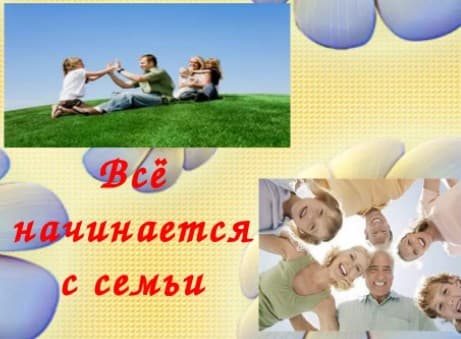 Опросник для родителей «Закончи предложение» (приложение 1).Психолог. Для эффективной работы я предлагаю, чтобы каждый из родителей назвал свое имя, имена и возраст своих детей. Каждый участник должен закончить одно из следующих предложений.1. Два слова, которыми можно описать моего ребенка – ...2. Если бы мой ребенок был звуком, он звучал бы, как ...3. Больше всего мне в моем ребенке нравится ...4. Мой ребенок заставляет меня смеяться, когда ...Участник, который имеет более одного ребенка, может применять по одному предложению, говоря о каждом из них. Окончание предложения может быть забавным. Каждое предложение построено так, чтобы высказывание было положительным. Это веселое упражнение. Родители говорят то, что приходит им в голову, ведь никто ничего не записывает.Психолог. Итак, мы продолжаем.Вопрос к детям. Какое первое слово произносит ребенок? (ответы детей).Психолог. Правильно: мама! Мама – главное слово в жизни каждого человека. Расскажите, какие же они, ваши мамы? Как вы считаете, какую роль в семье играет мама? Что делает мама для своих детей? (Высказывания ребят).Упражнение «Найди свою маму».Инструкция. Ребенку завязываются платком глаза. Мамы-участницы садятся на стулья в ряд. Ребенок, постепенно обходя ряд, на ощупь должен найти свою маму. Играют все участники.Обсуждение: Что помогало тебе узнать руки мамы (ребенка)? Что ты чувствовал, когда ощущал родные руки?Психолог. Мама всегда тревожится и заботится о своих детях. В каком бы настроении она ни была, как бы ни устала, мама всегда вас накормит, напоит, выслушает, приласкает. Даст вам добрый совет. Не так ли? А сколько всяких разных дел мамы успевают сделать за один только день! Ни одна сказочная волшебница не успевает за день переделать столько дел! Хоть у волшебницы есть волшебная палочка…. А у мамы такой палочки нет.Упражнение «Живой дом».Цель: диагностирование субъективного восприятия психологического пространства семейных отношений.Перед участниками лежит лист бумаги. Нужно написать в колонку имена 7-8 человек, которые влияют на их жизнь, рядом нарисовать дом, у которого обязательно должны быть фундамент, стены, окна, крыша, чердак, дверь, дымоход, порог, и предоставить каждой части дома имя конкретного человека. Затем происходит интерпретация результатов.Фундамент – положительное значение: основная материальная и духовная опора семьи, тот на ком все держится; отрицательное значение: человек, на которого все давят.Стены – человек, который отвечает за эмоциональное состояние семьи и автора рисунка непосредственно.Окна – будущее, люди от которых родина ждет, на кого возлагает надежды (в норме – дети).Крыша – человек в семье, который жалеет и оберегает автора рисунка, создает ощущение безопасности.Чердак – символизирует секретные отношения, а также желание автора иметь с этим человеком более доверительные отношения.Дымоход – человек, от которого автор рисунка получает или хотел бы получить особую опеку, поддержку.Двери – информационный портал, тот кто учил строить отношения с миром.Порог – человек, с которым автор рисунка хотел бы общаться в будущем.Выводы: методика дает возможность за короткое время определить роль автора рисунка и каждого члена семьи.Упражнение «Душа ребенка».Психолог. Эта чаша – душа ребенка. Какой бы Вы хотели видеть своего ребенка? Какими чертами характера он должен обладать? Какими качествами вы хотели бы наделить своего ребенка?Задача: родители на «сердцах» должны написать качества, которыми бы хотели наделить своего ребенка, затем кладут их в чашу.Психолог. Посмотрите, какую красочную, многогранную душу мы хотим видеть в ребенке.Рефлексия. Какие ощущения у вас вызвало это упражнение?Упражнение «Я люблю своего ребенка»Психолог. А сейчас закройте глаза, представьте своего ребенка и решите для себя: «Я буду любить своего ребенка, даже если он не лучший и звезд с неба не срывает. Я буду любить его, даже если он не оправдает моих надежд. Я буду любить его, какой бы он не был, как бы не поступил. Это не означает, что любой поступок я одобрю. Это значит, что я люблю его, даже если его поведение должно быть лучше. Я люблю просто потому, что это мой сын или дочь».Откройте глаза.Обсуждение: Что вы чувствовали во время выполнения этого упражнения?Итог: любовь к ребенку еще не навредила ни одному из них. Любви не может быть много. Помните: какими бы не были отношения в ваших семьях, они могут стать лучше.Информационные буклеты для родителей «Психологи советуют мамам и папам».Психолог. Уважаемые родители! Дети по-разному чувствуют любовь, но она нужна каждому ребенку. Есть 5 основных способов, которыми родители показывают свою любовь к ребенку (психолог раздает рекомендации):прикосновение;слова поощрения;время;помощь;подарки.Дарите своим детям любовь и подарки, а моим подарком для вас станет просмотр видеоролика «Притча о любви».Упражнение «Осуществление ожиданий».Уважаемые родители, обратите внимание на лист ожиданий с изображением аиста, с которым вы работали в начале тренинга и определите, насколько оправдались ожидания каждого. (Высказывания родителей).Аист несет в клюве младенца. Младенец ассоциируется с новой жизнью, чем-то удивительным, светлым, обязательно счастливым. Поэтому предлагаю вам написать на бантиках пожелания себе или группе и прикрепить их на изображение одеяла, в которое завернут младенец.Упражнение «Аплодисменты»Цель: снятие эмоциональной усталости, улучшение настроения.Психолог: мы с вами хорошо поработали. И в завершение, я предлагаю представить на одной ладони улыбку, на другой – радость. А чтобы они не ушли от нас, их надо крепко-накрепко соединить в аплодисменты.Дорогие родители и ребята, я от всего сердца желаю вам, чтобы ваши семьи были любящими и теплыми. Спасибо вам всем за вашу замечательную игру!Приложение 1.Опросник для родителей «Закончи предложение»1. Два слова, которыми можно описать моего ребенка – ...2. Если бы мой ребенок был звуком, он звучал бы, как ...3. Больше всего мне в моем ребенке нравится ...4. Мой ребенок заставляет меня смеяться, когда ...1. Два слова, которыми можно описать моего ребенка – ...2. Если бы мой ребенок был звуком, он звучал бы, как ...3. Больше всего мне в моем ребенке нравится ...4. Мой ребенок заставляет меня смеяться, когда ...1. Два слова, которыми можно описать моего ребенка – ...2. Если бы мой ребенок был звуком, он звучал бы, как ...3. Больше всего мне в моем ребенке нравится ...4. Мой ребенок заставляет меня смеяться, когда ...1. Два слова, которыми можно описать моего ребенка – ...2. Если бы мой ребенок был звуком, он звучал бы, как ...3. Больше всего мне в моем ребенке нравится ...4. Мой ребенок заставляет меня смеяться, когда ...1. Два слова, которыми можно описать моего ребенка – ...2. Если бы мой ребенок был звуком, он звучал бы, как ...3. Больше всего мне в моем ребенке нравится ...4. Мой ребенок заставляет меня смеяться, когда ...1. Два слова, которыми можно описать моего ребенка – ...2. Если бы мой ребенок был звуком, он звучал бы, как ...3. Больше всего мне в моем ребенке нравится ...4. Мой ребенок заставляет меня смеяться, когда ...Приложение 2.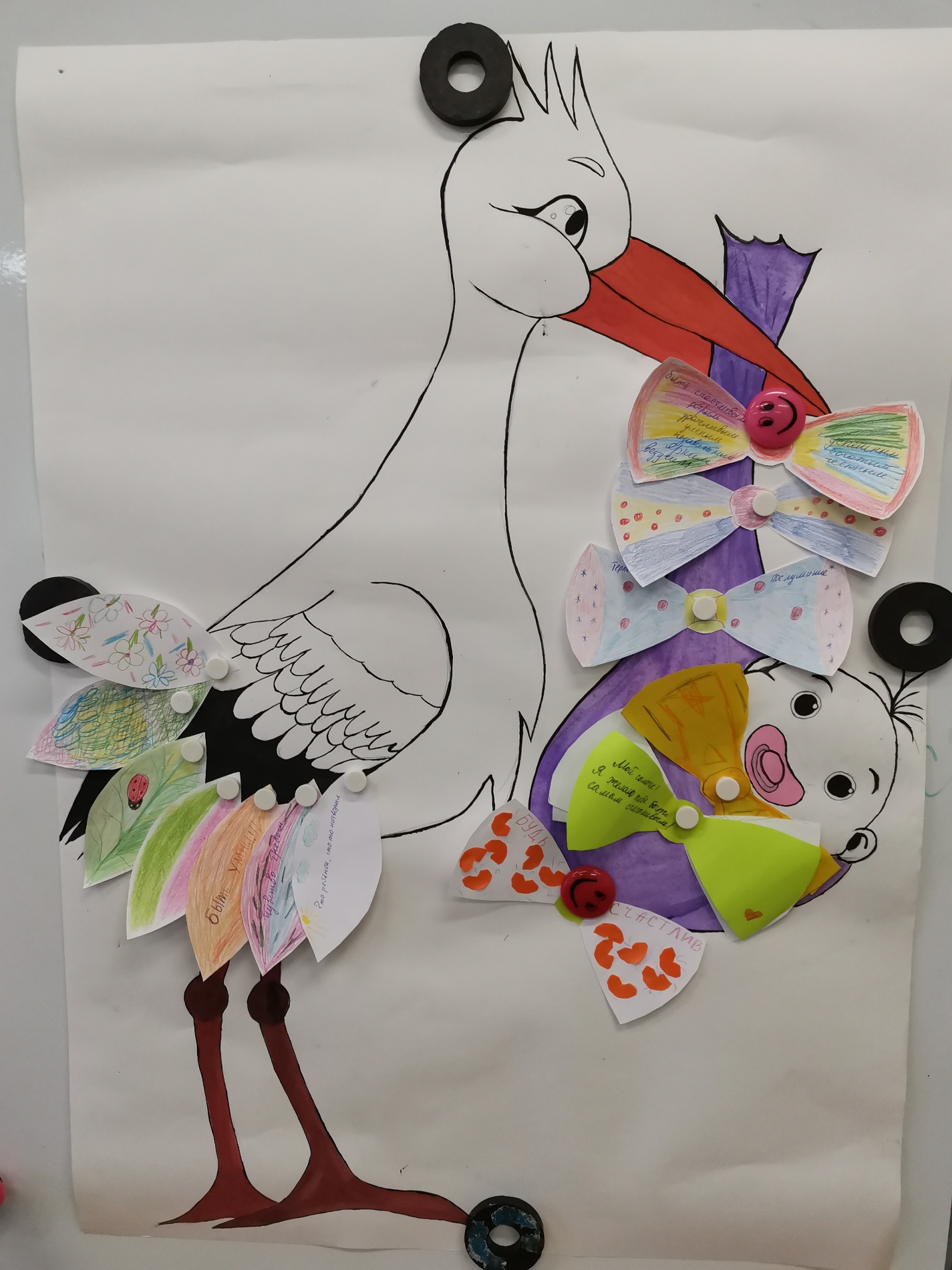 